Friday 20th November 2020Dear Parents / Carers It’s a heart-breaking thought, but there are thousands of children who are in danger of waking up to no presents on Christmas Day. For some families Christmas is a luxury they just can’t afford.With your help we can make a difference. From 23rd November we’ll be accepting donations of new and unwrapped gifts which members of The Student Council will be taking to Viking FM throughout December. We hope you feel as passionate about this cause as we do and would like to thank you for your continued support. Yours SincerelyDonna Coupland & Sean Yorke The Student Council  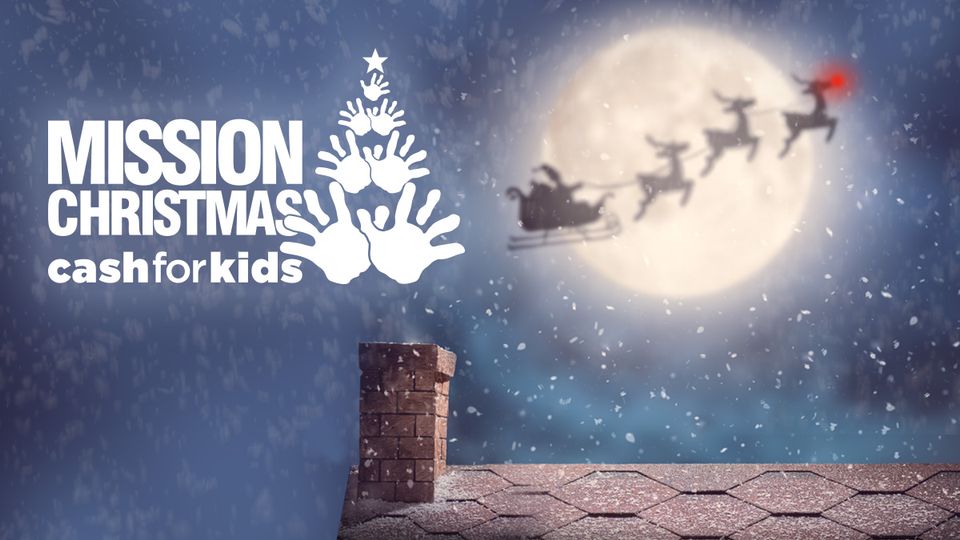 